KАРАР					                                                 РЕШЕНИЕО проекте решения «О бюджете сельского поселения Новокарамалинский   сельсовет муниципального района Миякинский район Республики Башкортостан на 2020 год и на плановый период 2021 и 2022 годов»    Совет сельского поселения Новокарамалинский сельсовет	муниципального района Миякинский район Республики Башкортостан РЕШИЛ:1.Утвердить основные характеристики бюджета сельского поселения Новокарамалинский сельсовет муниципального района Миякинский район Республики Башкортостан (далее бюджет сельского поселения) на 2019 год:1) прогнозируемый общий объем доходов бюджета сельского поселения в сумме 2776,4 тыс. рублей; 2) общий объем расходов бюджета сельского поселения в сумме 2776,4 тыс. рублей;        3) прогнозируемый дефицит (профицит) бюджета сельского поселения 0 тыс. рублей.2. Утвердить основные характеристики бюджета сельского поселения  Новокарамалинский сельсовет муниципального района Миякинский район Республики Башкортостан (далее бюджет сельского поселения) на плановый период 2021 и 2022 годов:  прогнозируемый общий объем доходов бюджета сельского поселения на 2021 год в сумме 2593,7 тыс. рублей и на 2022 год в сумме 2613,4 тыс. рублей;  общий объем расходов бюджета сельского поселения на 2021 год в сумме  2593,7   тыс. рублей, в том числе условно утвержденные расходы в сумме 51,3 тыс. рублей, и на 2022 год в сумме 2613,4 тыс. рублей, в том числе условно утвержденные расходы в сумме   106,2 тыс. рублей;  дефицит (профицит) бюджета сельского поселения на 2021 год      0 тыс. рублей и на 2022 год 0 тыс. рублей.3. Утвердить перечень главных  администраторов доходов бюджета  сельского поселения согласно приложению №1 к настоящему Решению. 4.Утвердить перечень главных администраторов источников финансирования дефицита бюджета сельского поселения согласно  приложению № 2 к настоящему Решению.5. Установить поступления доходов в бюджет сельского поселения:1) на 2020 год согласно приложению № 3 к настоящему Решению;2) на плановый период 2021-2022 год  согласно приложению № 3.1 к      настоящему Решению.        6. Установить, что средства, поступающие на лицевые счета бюджетных учреждений, финансируемых из бюджета сельского поселения в погашение дебиторской задолженности прошлых лет, подлежат обязательному перечислению в полном объеме в доходы местного бюджета.       7. Установить объем межбюджетных трансфертов, получаемых из бюджета муниципального района  на 2020 год в сумме 2070,4 тыс. рублей, в том числе:      - дотация на выравнивание бюджетной обеспеченности 1134,2 тыс. рублей;      - субвенция на осуществление первичного воинского учета на территориях, где отсутствуют военные комиссариаты в сумме 90,3 тыс. рублей;      - иные межбюджетные трансферты на благоустройство населенных пунктов   700 тыс. рублей;      - иные межбюджетные трансферты на осуществление дорожной деятельности населенных пунктов   145,9 тыс. рублей. На плановый период 2021 год объем межбюджетных трансфертов, получаемых из бюджета муниципального района  в сумме 1875,7 тыс. рублей, в том числе:      - дотация на выравнивание бюджетной обеспеченности 1138,8 тыс. рублей;      - субвенция на осуществление первичного воинского учета на территориях, где отсутствуют военные комиссариаты в сумме 91,0 тыс. рублей;      - иные межбюджетные трансферты на благоустройство населенных пунктов    500 тыс. рублей;      - иные межбюджетные трансферты на осуществление дорожной деятельности населенных пунктов   145,9 тыс. рублей.На плановый период 2022 год в сумме 1892,4 тыс. рублей, в том числе:      - дотация на выравнивание бюджетной обеспеченности 1152,6 тыс. рублей;      - субвенция на осуществление первичного воинского учета на территориях, где отсутствуют военные комиссариаты в сумме 93,9 тыс. рублей;      - иные межбюджетные трансферты на благоустройство населенных пунктов    500 тыс. рублей;      - иные межбюджетные трансферты на осуществление дорожной деятельности населенных пунктов   145,9 тыс. рублей.8. Утвердить в пределах общего объема расходов бюджета сельского поселения, установленного пунктом 1 настоящего Решения, распределение бюджетных ассигнований сельского поселения:1) по разделам, подразделам, целевым статьям (программам сельского поселения и  непрограммным направлениям деятельности) группам видов расходов классификации расходов бюджета:  на 2020 год  согласно приложению № 4 к настоящему Решению;  на плановый период 2021 год и  2022 годов согласно приложению №4.1 к настоящему Решению. по целевым статьям (программам сельского поселения и непрограммным направлениям деятельности), группам видов расходов классификации расходов бюджета; на 2020 год согласно приложению №5 к настоящему Решению;на плановый период 2021 год и 2022 годов согласно приложению №5.1 к настоящему Решению.       9.Утвердить ведомственную структуру расходов бюджета сельского поселения:         на 2020 год согласно приложению № 5 к настоящему Решению;        на плановый период 2021 год и 2022 годов согласно приложению 5.1 к настоящему Решению.10. Установить,  что решения  и  иные  нормативные  правовые  акты сельского поселения, предусматривающие принятие новых видов расходных обязательств или увеличение бюджетных ассигнований на исполнение существующих видов расходных обязательств сверх утвержденных в бюджете на 2020 год и на плановый период 2021 год и 2022 годов,  а также сокращающие его доходную базу, подлежат исполнению в 2020 году при изыскании дополнительных источников доходов бюджета сельского поселения и (или) сокращении расходов по конкретным  статьям расходов бюджета сельского поселения, при условии внесения соответствующих изменений в настоящее Решение.        Проекты решений и иных нормативных правовых актов сельского поселения, требующие введения новых расходных обязательств сверх  утвержденных в бюджете, либо сокращающие его доходную базу, подлежат исполнению в 2020 году  и на плановый период 2021 и 2022 годов, либо при изыскании дополнительных источников доходов бюджета сельского поселения и (или) сокращении бюджетных ассигнований по конкретным статьям расходов бюджета,  при условии внесения соответствующих изменений в настоящее Решение.        Администрация сельского поселения Новокарамалинский сельсовет муниципального района Миякинский район Республики Башкортостан не вправе принимать в 2020-2022 годах решения, приводящие к увеличению численности муниципальных служащих сельского поселения.11. Установить, что средства, поступающие во временное распоряжение получателей средств бюджета  сельского поселения Новокарамалинский сельсовет муниципального района Миякинский район, учитываются на счете, открытом  администрации сельского поселения Новокарамалинский сельсовет муниципального района Миякинский район в кредитной организации с учетом положений бюджетного законодательства, Российской Федерации и Республики Башкортостан с отражением указанных операций на лицевых счетах открытых получателям средств бюджета сельского поселения в финансовом органе муниципального образования в порядке установленном решениями органа местного самоуправления.12. Установить, что заключение и оплата муниципальных контрактов (договоров) получателями бюджетных средств, исполнение которых осуществляется за счет средств бюджета сельского поселения, производятся в пределах доведенных им по кодам бюджетной классификации расходов бюджетов лимитов бюджетных обязательств и с учетом принятых и неисполненных обязательств.Принятые получателями бюджетных средств обязательства, вытекающие из муниципальных контрактов (договоров), исполнение которых осуществляется за счет средств бюджета сельского поселения, сверх доведенных им лимитов бюджетных обязательств, не подлежат оплате за счет средств бюджета сельского поселения на 2020 год и плановый период 2021-2022 годов.Установить, что получатель средств бюджета сельского поселения при заключении муниципальных контрактов (договоров) на поставку товаров (работ, услуг) вправе предусматривать авансовые платежи:- в размере 100 процентов суммы муниципального контракта (договора) – по муниципальным контрактам (договорам) о предоставлении услуг связи, о приобретении печатных изданий, об обучении на курсах повышения квалификации, авиа- и железнодорожных билетов, путевок на санаторно-курортное лечение, по контрактам (договорам) обязательного страхования гражданской ответственности владельцев транспортных средств, а также по контрактам (договорам) о приобретении технически сложного и учебного оборудования, производимого ограниченным числом поставщиков (производителей) по заключению соответствующего получателя средств бюджета;- в размере 30 процентов суммы муниципального контракта (договора), если иное не предусмотрено нормативными правовыми актами Российской Федерации и Республики Башкортостан, решениями органов местного самоуправления  муниципального района и сельского поселения по остальным муниципальным контрактам (договорам).13.Установить, что использование остатков средств бюджета сельского поселения на 1 января 2020 года:        не  более одной двенадцатой общего объема расходов бюджета сельского поселения текущего финансового года направляются администрацией сельского поселения на покрытие временных кассовых разрывов, возникающих в ходе исполнения бюджета сельского поселения;      не превышающем сумму остатка неиспользованных бюджетных ассигнований на оплату заключенных от имени сельского поселения контрактов на поставку товаров, выполнение работ, оказание услуг, подлежащих в соответствии с условиями этих муниципальных контрактов оплате в 2019 году, направляются в 2020 году на увеличение соответствующих бюджетных ассигнований на указанные цели в случае принятия администрацией сельского поселения соответствующего решения.14.Утвердить верхний предел муниципального долга на 1 января 2021 года в сумме 0 тыс. рублей, на 1 января 2022 года в сумме 0 тыс. рублей, на 1 января 2023 год в сумме 0 тыс. рублей, в том числе верхний предел муниципальным гарантиям на 1 января 2021 года в сумме 0 тыс. рублей, на 1 января 2022 года в сумме 0 тыс. рублей, на 1 января 2023 год в сумме 0 тыс. рублей.15. Установить в соответствии с пунктом 3 статьи 217 Бюджетного кодекса Российской Федерации следующие основания для внесения в ходе исполнения настоящего Решения изменений в показатели бюджета сельского поселения по решениям администрации сельского поселения, связанные с особенностями исполнения бюджета и (или) перераспределения бюджетных ассигнований между главными распорядителями бюджетных средств:поступлений из бюджета муниципального района Миякинский район Республики Башкортостан  средств в виде дотаций, субсидий, субвенций, иных межбюджетных трансфертов и прочих безвозмездных поступлений;получения  безвозмездных поступлений от физических и юридических лиц, имеющих целевое назначение, сверх объемов, утвержденных решением о бюджете, а также в случае сокращения (возврата при отсутствии потребности) указанных средств;в случае увеличения бюджетных ассигнований по отдельным разделам, подразделам, целевым статьям и видам расходов бюджета за счет экономии по использованию в текущем финансовом году бюджетных ассигнований в пределах общего объема бюджетных ассигнований, предусмотренных главному распорядителю бюджетных средств в текущем  финансовом году при условии, что увеличение бюджетных ассигнований по соответствующему виду расходов не превышает 10 процентов;   использование остатков средств бюджета муниципального района на 1 января 2020 года;в случае исполнения судебных актов, предусматривающих обращение взыскания на средства бюджетов бюджетной системы Российской Федерации;средств резервного	 фонда Администрации сельского поселения, и финансового резерва по предупреждению и ликвидации чрезвычайных ситуаций и последствий стихийных бедствий;        перераспределение средств, предусмотренных по разделу «Жилищно-коммунальное хозяйство» между подразделами, целевыми статьями, группами видов расходов классификации расходов бюджета;  в иных случаях, установленных бюджетным законодательством.       16. Администрации сельского поселения установить контроль за исполнением бюджета сельского поселения на 2020 год, полным поступлением платежей и налогов в бюджет, целевым и эффективным использованием бюджетных средств.       17. Предложить председателю Совета сельского поселения и поручить администрации сельского поселения привести свои нормативные правовые акты в соответствие с настоящим Решением.18. Данное решение вступает в силу с 1 января 2020 года  и подлежит обнародованию после его подписания в установленном порядке.Глава сельского поселения                                    Новокарамалинский сельсовет муниципального районаМиякинский район Республики Башкортостан                                                           Павлов И.В.             12.11. 2019 года№ 19Перечень главных администраторов доходов бюджета сельского поселения Новокарамалинский сельсовет муниципального района Миякинский район  Республики Башкортостан<1> В части доходов, зачисляемых в бюджет сельского поселения  Новокарамалинский сельсовет муниципального района Миякинский район Республики Башкортостан в пределах компетенции главных администраторов доходов бюджета поселения  Новокарамалинский сельсовет муниципального района Миякинский район Республики Башкортостан.<2> Администраторами доходов бюджета сельского поселения  Новокарамалинский сельсовет муниципального района Миякинский район Республики Башкортостан по подстатьям,  статьям, подгруппам группы доходов «2 00 00000 00 – безвозмездные поступления» в части доходов от возврата остатков субсидий, субвенций и иных межбюджетных трансфертов, имеющих целевое назначение, прошлых лет (в части доходов, зачисляемых в бюджет сельского поселения  Новокарамалинский сельсовет муниципального района Миякинский район Республики Башкортостан) являются уполномоченные органы местного самоуправления поселения, а также созданные ими казенные учреждения, предоставившие соответствующие межбюджетные трансферты.           Администраторами доходов бюджета сельского поселения  Новокарамалинский сельсовет муниципального района Миякинский район Республики Башкортостан по подстатьям, статьям, подгруппам группы доходов «2 00 00000 00 – безвозмездные поступления» являются уполномоченные органы местного самоуправления поселения, а также созданные ими казенные учреждения, являющиеся получателями указанных средств.Перечень главных администраторов источников финансирования дефицита бюджета сельского поселения Новокарамалинский сельсовет муниципального района Миякинский район Республики Башкортостан  Поступления  доходов в  бюджет сельского поселения Новокарамалинский  сельсовет муниципального района Миякинский район Республики Башкортостан на 2020 год                                                                                                                  (тыс. рублей)Поступления  доходов в  бюджет сельского поселения Новокарамалинский сельсовет муниципального района Миякинский район Республики Башкортостан на плановый период 2021 и 2022 годов                                                                                                                                           (тыс. рублей)Башkортостан Республикаhы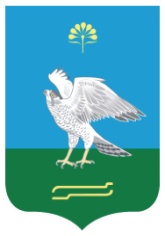 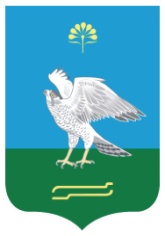 Миeкe районы муниципаль районыныn Яnы Kарамалы ауыл советы ауыл билeмehеСоветы Республика БашкортостанСовет сельского поселения Новокарамалинский сельсовет муниципального районаМиякинский районПриложение№1 к проекту решения Совета сельского поселения                                      Новокарамалинский сельсовет муниципального района                                                                      Миякинский район  Республики Башкортостан от 12  ноября 2019 года № 19 «О бюджете сельского поселения Новокарамалинский сельсовет муниципального района Миякинский район Республики Башкортостан  на 2020 год и на плановый период 2021 и 2022 годов»Код бюджетной классификации Российской ФедерацииКод бюджетной классификации Российской ФедерацииНаименование главного адми-нистра-торадоходов бюджета  поселенияНаименование 123791Администрация сельского поселения Новокарамалинский сельсовет муниципального района Миякинский  район Республики Башкортостан791 1 08 04020 01 0000 110Государственная пошлина за совершение нотариальных действий  должностными лицами органов местного самоуправления, уполномоченными в соответствии с законодательными актами Российской Федерации на совершение нотариальных действий7911 13 01995 10 0000 130Прочие доходы от оказания платных услуг (работ) получателями средств бюджетов сельских поселений7911 13 02065 10 0000 130Доходы, поступающие в порядке возмещения расходов, понесенных в связи с эксплуатацией имущества сельских поселений7911 13 02995 10 0000 130Прочие доходы от компенсации затрат  бюджетов сельских поселений7911 16 23051 10 0000 140Доходы от возмещения ущерба при возникновении страховых случаев по обязательному страхованию гражданской ответственности, когда выгодоприобретателями выступают получатели средств бюджетов сельских поселений7911 16 23052 10 0000 140Доходы от возмещения ущерба при возникновении иных страховых случаев, когда выгодоприобретателями выступают получатели средств бюджетов сельских  поселений7911 16 32000 10 0000 140 Денежные взыскания, налагаемые в возмещение ущерба, причиненного в результате незаконного или нецелевого использования бюджетных средств (в части бюджетов сельских поселений)7911 16 33050 10 0000 140Денежные взыскания (штрафы) за нарушение законодательства Российской Федерации о контрактной системе в сфере закупок товаров, работ, услуг для обеспечения государственных и муниципальных нужд для нужд сельских поселений7911 16 90050 10 0000 140Прочие поступления от денежных взысканий (штрафов) и иных сумм в возмещение ущерба, зачисляемые в бюджеты сельских поселений7911 17 01050 10 0000 180Невыясненные поступления, зачисляемые в бюджеты сельских поселений7911 17 05050 10 0000 180Прочие неналоговые доходы бюджетов сельских поселений7911 17 14030 10 0000 150Средства самообложения граждан, зачисляемые в бюджеты сельских поселений7912 00 00000 00 0000 000Безвозмездные поступления <1>Иные доходы бюджета сельского поселения Новокарамалинский сельсовет муниципального района Миякинский район  Республики Башкортостан, администрирование которых может осуществляться главными администраторами доходов бюджета сельского поселения Новокарамалинский сельсовет муниципального района Миякинский район Республики Башкортостан в пределах их компетенции1 11 03050 10 0000 120Проценты, полученные от предоставления бюджетных кредитов внутри страны за счет средств бюджетов сельских поселений1 11 09015 10 0000 120Доходы от распоряжения правами на результаты интеллектуальной деятельности военного, специального и двойного назначения, находящимися в собственности сельских  поселений1 11 09025 10 0000 120Доходы от распоряжения правами на результаты научно-технической деятельности, находящимися в собственности сельских поселений1 11 09045 10 0000 120Прочие поступления от использования имущества, находящегося в собственности сельских поселений (за исключением имущества муниципальных бюджетных и автономных учреждений, а также имущества муниципальных унитарных предприятий, в том числе казенных)1 12 04051 10 0000 120 Плата за использование лесов, расположенных на землях иных категорий, находящихся в  собственности сельских поселений, в части платы по договору купли-продажи лесных насаждений 1 12 04052 10 0000 120 Плата за использование лесов, расположенных на землях иных категорий, находящихся в собственности сельских поселений, в части арендной платы1 13 01995 10 0000 130Прочие доходы от оказания платных услуг (работ) получателями средств бюджетов сельских поселений1 13 02065 10 0000 130Доходы, поступающие в порядке возмещения расходов, понесенных в связи с эксплуатацией  имущества сельских поселений1 13 02995 10 0000 130Прочие доходы от компенсации затрат  бюджетов сельских поселений1 14 01050 10 0000 410Доходы от продажи квартир, находящихся в собственности сельских поселений1 14 03050 10 0000 410Средства от распоряжения и реализации конфискованного и иного имущества, обращенного в доходы сельских  поселений (в части реализации основных средств по указанному имуществу1 14 03050 10 0000 440Средства от распоряжения и реализации конфискованного и иного имущества, обращенного в доходы сельских поселений (в части реализации материальных запасов по указанному имуществу)1 14 04050 10 0000 420Доходы от продажи нематериальных активов, находящихся в собственности сельских поселений1 15 02050 10 0000 140Платежи, взимаемые органами местного самоуправления (организациями) сельских поселений за выполнение определенных функций1 16 23051 10 0000 140Доходы от возмещения ущерба при возникновении страховых случаев по обязательному страхованию гражданской ответственности, когда выгодоприобретателями выступают получатели средств бюджетов сельских поселений1 16 23052 10 0000 140Доходы от возмещения ущерба при возникновении иных страховых случаев, когда выгодоприобретателями выступают получатели средств бюджетов сельских поселений1 16 90050 10 0000 140Прочие поступления от денежных взысканий (штрафов) и иных сумм в возмещение ущерба, зачисляемые в бюджеты сельских поселений1 17 01050 10 0000 180Невыясненные поступления, зачисляемые в бюджеты сельских поселений1 17 05050 10 0000 180Прочие неналоговые доходы бюджетов сельских поселений2 00 00000 00 0000 000Безвозмездные поступления <1>, <2>Приложение № 2 к проекту решения Совета сельского поселения Новокарамалинский  сельсовет муниципального районаМиякинский район Республики Башкортостан от  12 ноября  2019 г. № 19«О бюджете сельского поселенияНовокарамалинский сельсоветмуниципального районаМиякинский район Республики Башкортостан на 2020 год и на плановый период 2021-2022г.»Код бюджетной классификации Российской Федерации  Код бюджетной классификации Российской Федерации  Наименование главного администратора источников финансирования дефицита бюджета сельского поселения Новокарамалинский сельсоветмуниципального района Миякинский район Республики Башкортостанглавного адми-нистра-тораИсточников финансирования дефицита бюджета сельского поселенияНовокарамалинский сельсоветмуниципального района Миякинский район Республики БашкортостанНаименование главного администратора источников финансирования дефицита бюджета сельского поселения Новокарамалинский сельсоветмуниципального района Миякинский район Республики Башкортостан123791Администрация сельского поселенияНовокарамалинский сельсоветмуниципального района Миякинский район Республики Башкортостан79101 05 02 01 10 0000 510Увеличение остатков денежных средств бюджета сельского поселения79101 05 02 01 100000 610Уменьшение остатков денежных средств бюджета сельского поселенияПриложение  № 3                                                                        к проекту решения Совета сельского поселения                                          Новокарамалинский сельсовет муниципального района                                                                        Миякинский район Республики Башкортостан от  12 ноября 2019 года №19                                                                           «О бюджете сельского поселения Новокарамалинский  сельсовет  муниципального районаМиякинский район Республики Башкортостан  на 2020 год и на плановый период  2021 и 2022 годов»Код вида, подвида доходов бюджетаНаименованиеСуммаВсего2776,410000000 00 000 0000 000 НАЛОГОВЫЕ И НЕНАЛОГОВЫЕ ДОХОДЫ70610100000 00 000 0000 000Налоги на прибыль, доходы30,010102000 01 000 0000 110Налог на доходы физических лиц30,010102010 01 000 0000 110Налог на доходы физических лиц с доходов, источником которых является налоговый агент, за исключением доходов, в отношении которых исчисление и уплата налога осуществляются в соответствии со статьями 227, 227.1 и 228 Налогового кодекса Российской Федерации30,010500000 00 000 0000 000Налоги на совокупный доход1,010503010 01 000 0000 110Единый  сельскохозяйственный налог1,010600000 00 000 0000 000Налоги на имущество646,010601030 10 000 0000 110Налог на имущество физических лиц, взимаемый по ставкам, применяемым к объектам налогообложения, расположенным в границах сельских поселений45,0 10606000 00 000 0000 110Земельный налог601,010606033 10 000 0000 110Земельный налог с организаций, обладающих земельным участком , расположенным в границах сельских поселений281,010606043 10 000 0000 110Земельный налог с  физических лиц, обладающих земельным участком , расположенным в границах сельских поселений320,010800000 00 000 0000 000Государственная пошлина6,010804020 01 000 1000 110Государственная пошлина за совершение нотариальных действий должностными лицами органов местного самоуправления, уполномоченными в соответствии с законодательными актами Российской Федерации на совершение нотариальных действий6,011100000 00 000 0000 000Доходы от использования имущества, находящегося в государственной и муниципальной собственности17,011105035 10 000 0000 120Доходы от сдачи в аренду имущества, находящегося в оперативном управлении органов управления сельских поселений и созданных ими учреждений (за исключением имущества муниципальных бюджетных и автономных учреждений) 17,011300000 00 000 0000 000Доходы от оказания платных услуг (работ) и компенсации затрат государства4,011302065 10 000 0000 130Доходы, поступающие в порядке возмещения расходов, понесенных в связи с эксплуатацией имущества сельских поселений4,011600000 00 000 0000 000Штрафы, санкции, возмещение ущерба3,011651040 02 000 0000 140Денежные взыскания (штрафы), установленные законами субъектов Российской Федерации за несоблюдение муниципальных правовых актов, зачисляемые в бюджеты поселений3,020000000 00 000 0000 000Безвозмездные поступления2070,420215001 10 000 0000 150Дотации бюджетам сельских поселений на выравнивание бюджетной обеспеченности 1134,220235118 10  000 0000 150Субвенции бюджетам сельских поселений на осуществление первичного воинского учета на территориях, где отсутствуют военные комиссариаты90,320249999 10  000 7404 150Прочие межбюджетные трансферты, передаваемые бюджетам сельских поселений 700,020240014 10 000 0000 150Межбюджетные трансферты, передаваемые бюджетам сельских поселений из бюджетов муниципальных районов  на осуществление части полномочий по решению вопросов местного значения в соответствии с заключенными соглашениями145,9                 Приложение  № 3.1                                                                       к проекту  решения Советасельского поселения                                           Новокарамалинский  сельсовет муниципального района                                                                      Миякинский район Республики Башкортостан            муниципального района                                                                                                                                                            Миякинский район Республики Башкортостан  от  12 ноября 2019 года №19                                                                            «О бюджете сельского поселения Новокарамалинский  сельсовет  муниципального районаМиякинский район Республики Башкортостан  на 2020 год и на плановый период 2021 и 2022 годов»Код вида, подвида доходов бюджетаНаименованиеСуммаСуммаКод вида, подвида доходов бюджетаНаименование2021 год2022 годВсего2593,72613,410000000 00 000 0000 000 НАЛОГОВЫЕ И НЕНАЛОГОВЫЕ ДОХОДЫ          718,0721,010100000 00 000 0000 000Налоги на прибыль, доходы32,0034,010102000 01 000 0000 110Налог на доходы физических лиц32,034,010102010 01 000 0000 110Налог на доходы физических лиц с доходов, источником которых является налоговый агент, за исключением доходов, в отношении которых исчисление и уплата налога осуществляются в соответствии со статьями 227, 227.1 и 228 Налогового кодекса Российской Федерации32,034,010500000 00 000 0000 000Налоги на совокупный доход1,01,010503010 01 000 0000 110Единый  сельскохозяйственный налог1,01,010600000 00 000 0000 000Налоги на имущество655,0656,010601030 10 000 0000 110Налог на имущество физических лиц, взимаемый по ставкам, применяемым к объектам налогообложения, расположенным в границах сельских поселений46,047,0 10606000 00 000 0000 110Земельный налог609,0609,010606033 10 000 0000 110Земельный налог с организаций, обладающих земельным участком , расположенным в границах сельских поселений281,0281,010606043 10 000 0000 110Земельный налог с  физических лиц, обладающих земельным участком , расположенным в границах сельских поселений328,0328,010800000 00 000 0000 000Государственная пошлина6,06,010804020 01 000 1000 110Государственная пошлина за совершение нотариальных действий должностными лицами органов местного самоуправления, уполномоченными в соответствии с законодательными актами Российской Федерации на совершение нотариальных действий6,06,011100000 00 000 0000 000Доходы от использования имущества, находящегося в государственной и муниципальной собственности18,018,011105035 10 000 0000 120Доходы от сдачи в аренду имущества, находящегося в оперативном управлении органов управления сельских поселений и созданных ими учреждений (за исключением имущества муниципальных бюджетных и автономных учреждений)18,018,011300000 00 000 0000 000Доходы от оказания платных услуг (работ) и компенсации затрат государства3,03,011302065 10 000 0000 130Доходы, поступающие в порядке возмещения расходов, понесенных в связи с эксплуатацией имущества сельских поселений3,03,011600000 00 000 0000 000Штрафы, санкции, возмещение ущерба3,03,011651040 02 000 0000 140Денежные взыскания (штрафы), установленные законами субъектов Российской Федерации за несоблюдение муниципальных правовых актов, зачисляемые в бюджеты поселений3,03,020000000 00 000 0000 000Безвозмездные поступления1875,71892,420215001 10 000 0000 150Дотации бюджетам сельских поселений на выравнивание бюджетной обеспеченности 1138,81152,620235118 10  000 0000 150Субвенции бюджетам сельских поселений на осуществление первичного воинского учета на территориях, где отсутствуют военные комиссариаты91,093,920249999 10  000 7404 150Прочие межбюджетные трансферты, передаваемые бюджетам сельских поселений 500,0500,020240014 10 000 0000 150Межбюджетные трансферты, передаваемые бюджетам сельских поселений из бюджетов муниципальных районов  на осуществление части полномочий по решению вопросов местного значения в соответствии с заключенными соглашениями145,9145,9Приложение № 4 к проекту решения Совета сельского поселения Новокарамалинский сельсовет муниципального района Миякинский район Республики Башкортостан 
от 12 ноября 2019 года №19"О бюджете сельского поселения Новокарамалинский сельсовет муниципального района Миякинский район Республики Башкортостан на 2020 год и на плановый период 2021 и 2022 годов"Приложение № 4 к проекту решения Совета сельского поселения Новокарамалинский сельсовет муниципального района Миякинский район Республики Башкортостан 
от 12 ноября 2019 года №19"О бюджете сельского поселения Новокарамалинский сельсовет муниципального района Миякинский район Республики Башкортостан на 2020 год и на плановый период 2021 и 2022 годов"РАСПРЕДЕЛЕНИЕ
бюджетных ассигнований на 2020 год по разделам и подразделам, 
целевым статьям (муниципальным программам сельского поселения Новокарамалинский сельсовет муниципального района Миякинский район Республики Башкортостан и непрограммным направлениям деятельности) группам  видов расходов классификации расходов бюджетаРАСПРЕДЕЛЕНИЕ
бюджетных ассигнований на 2020 год по разделам и подразделам, 
целевым статьям (муниципальным программам сельского поселения Новокарамалинский сельсовет муниципального района Миякинский район Республики Башкортостан и непрограммным направлениям деятельности) группам  видов расходов классификации расходов бюджетаРАСПРЕДЕЛЕНИЕ
бюджетных ассигнований на 2020 год по разделам и подразделам, 
целевым статьям (муниципальным программам сельского поселения Новокарамалинский сельсовет муниципального района Миякинский район Республики Башкортостан и непрограммным направлениям деятельности) группам  видов расходов классификации расходов бюджетаРАСПРЕДЕЛЕНИЕ
бюджетных ассигнований на 2020 год по разделам и подразделам, 
целевым статьям (муниципальным программам сельского поселения Новокарамалинский сельсовет муниципального района Миякинский район Республики Башкортостан и непрограммным направлениям деятельности) группам  видов расходов классификации расходов бюджетаРАСПРЕДЕЛЕНИЕ
бюджетных ассигнований на 2020 год по разделам и подразделам, 
целевым статьям (муниципальным программам сельского поселения Новокарамалинский сельсовет муниципального района Миякинский район Республики Башкортостан и непрограммным направлениям деятельности) группам  видов расходов классификации расходов бюджетаРАСПРЕДЕЛЕНИЕ
бюджетных ассигнований на 2020 год по разделам и подразделам, 
целевым статьям (муниципальным программам сельского поселения Новокарамалинский сельсовет муниципального района Миякинский район Республики Башкортостан и непрограммным направлениям деятельности) группам  видов расходов классификации расходов бюджета(тыс. рублей)(тыс. рублей)(тыс. рублей)(тыс. рублей)(тыс. рублей)(тыс. рублей)НаименованиеРзПрЦСРВРСумма122345ВСЕГО:2 776,40ОБЩЕГОСУДАРСТВЕННЫЕ ВОПРОСЫ010001001 840,20Функционирование Правительства РФ, высших органов исполнительной власти субъектов РФ, местных администраций0100010019000000001 840,20 Муниципальная программа «Развитие муниципальной службы  в администрации сельского поселения Новокарамалинский сельсовет муниципального района Миякинский район  Республики Башкортостан»0100010019200000001 840,20Подпрограмма «Повышение эффективности муниципального управления, оптимизации затрат и развитие ресурсного обеспечения муниципальной службы. Создание организационных, информационных, финансовых условий для развития муниципальной службы в сельском поселение Новокарамалинский сельсовет муниципального района Миякинский  район  РБ»0100010019200000001 840,20Функционирование высшего должностного лица субъекта Российской Федерации и муниципального образования01020102652,90Основное мероприятие «Реализация задач и функций возложенных на Совет сельского поселения010201021920100000652,90Глава сельского поселения010201021920102030652,90 Расходы на выплаты персоналу в целях обеспечения выполнения функций муниципальными органами, казенными учреждениями, органами управления государственными внебюджетными фондами 010201021920102030100652,90Функционирование Правительства Российской Федерации, высших исполнительных органов государственной власти субъектов Российской Федерации, местных администраций010401041 187,30Основное мероприятие «Реализация задач и функций возложенных на Администрации сельских поселений»0104010419201000001 187,30Аппарат органов сельских поселений0104010419201020401 187,30Расходы на выплаты персоналу в целях обеспечения выполнения функций муниципальными органами, казенными учреждениями, органами управления государственными внебюджетными фондами 0104010419201020401001 021,40Закупка товаров, работ и услуг для муниципальных нужд010401041920102040200153,90Иные бюджетные ассигнования01040104192010204080012,00Национальная оборона0200020090,30Мобилизационная и вневойсковая подготовка02030203190000000090,30 Муниципальная программа «Развитие муниципальной службы  в администрациях сельских поселений муниципального района Миякинский район  Республики Башкортостан»02030203190000000090,30Подпрограмма «Создание организационных, информационных, финансовых условий для развития муниципальной службы в сельских поселениях муниципального района Миякинский  район  РБ»02030203192030000090,30Основное мероприятие "Воинский учет"02030203192030000090,30 Осуществление первичного воинского учета на территориях, где отсутствуют военные комиссариаты, за счет средств федерального бюджета02030203192030000090,30Расходы на выплаты персоналу в целях обеспечения выполнения функций муниципальными органами, казенными учреждениями, органами управления государственными внебюджетными фондами 02030203192035118010087,60Закупка товаров, работ и услуг для муниципальных нужд0203020319203511802002,70Дорожное хозяйство (дорожные фонды)04000400145,90Муниципальная программа «Транспортное развитие сельского поселения Новокарамалинский сельсовет МР Миякинский район РБ»040904091800000000145,90Основное мероприятие «Содержание дорог сельских поселений и повышение безопасности дорожного движения»040904091820100000145,90Закупка товаров, работ и услуг для муниципальных нужд040904091820103150200145,90Жилищно-коммунальное хозяйство05000500700,00Коммунальное хозяйство05000500700,00Другие вопросы в области жилищно-коммунального хозяйства05000500700,00Муниципальная программа «Благоустройство территорий населенных пунктов и осуществление дорожной деятельности в границах сельских поселений»050505051700000000700,00Подпрограмма «Благоустройство территорий населенных пунктов и осуществление дорожной деятельности в границах сельских поселений»050505051720000000700,00Основное мероприятие «Мероприятия по благоустройству: Содержание имущества(ТО, линий уличного освещения),приобретение ОС, приобретение материальных запасов, монтаж уличного освещения, прочие работы и услуги»  050505051720100000700,00Мероприятия по благоустройству, дорожному коммунальному хозяйству территорий населенных пунктов050505051720174040700,00Прочая закупка товаров, работ и услуг для обеспечения муниципальных нужд050505051720174040200700,00Приложение № 4.1 к проекту решения Совета сельского поселения Новокарамалинский сельсовет муниципального района Миякинский район Республики Башкортостан 
от 12 ноября  2019 года № 19 "О бюджете сельского поселения Новокарамалинский сельсовет муниципального района Миякинский район Республики Башкортостан на 2020 год и на плановый период 2021 и 2022 годов"Приложение № 4.1 к проекту решения Совета сельского поселения Новокарамалинский сельсовет муниципального района Миякинский район Республики Башкортостан 
от 12 ноября  2019 года № 19 "О бюджете сельского поселения Новокарамалинский сельсовет муниципального района Миякинский район Республики Башкортостан на 2020 год и на плановый период 2021 и 2022 годов"Приложение № 4.1 к проекту решения Совета сельского поселения Новокарамалинский сельсовет муниципального района Миякинский район Республики Башкортостан 
от 12 ноября  2019 года № 19 "О бюджете сельского поселения Новокарамалинский сельсовет муниципального района Миякинский район Республики Башкортостан на 2020 год и на плановый период 2021 и 2022 годов"РАСПРЕДЕЛЕНИЕ
бюджетных ассигнований на плановый период 2021-2022 годов по разделам и подразделам, 
целевым статьям (муниципальным программам сельского поселения Новокарамалинский сельсовет муниципального района Миякинский район Республики Башкортостан и непрограммным направлениям деятельности) группам  видов расходов классификации расходов бюджетаРАСПРЕДЕЛЕНИЕ
бюджетных ассигнований на плановый период 2021-2022 годов по разделам и подразделам, 
целевым статьям (муниципальным программам сельского поселения Новокарамалинский сельсовет муниципального района Миякинский район Республики Башкортостан и непрограммным направлениям деятельности) группам  видов расходов классификации расходов бюджетаРАСПРЕДЕЛЕНИЕ
бюджетных ассигнований на плановый период 2021-2022 годов по разделам и подразделам, 
целевым статьям (муниципальным программам сельского поселения Новокарамалинский сельсовет муниципального района Миякинский район Республики Башкортостан и непрограммным направлениям деятельности) группам  видов расходов классификации расходов бюджетаРАСПРЕДЕЛЕНИЕ
бюджетных ассигнований на плановый период 2021-2022 годов по разделам и подразделам, 
целевым статьям (муниципальным программам сельского поселения Новокарамалинский сельсовет муниципального района Миякинский район Республики Башкортостан и непрограммным направлениям деятельности) группам  видов расходов классификации расходов бюджетаРАСПРЕДЕЛЕНИЕ
бюджетных ассигнований на плановый период 2021-2022 годов по разделам и подразделам, 
целевым статьям (муниципальным программам сельского поселения Новокарамалинский сельсовет муниципального района Миякинский район Республики Башкортостан и непрограммным направлениям деятельности) группам  видов расходов классификации расходов бюджетаРАСПРЕДЕЛЕНИЕ
бюджетных ассигнований на плановый период 2021-2022 годов по разделам и подразделам, 
целевым статьям (муниципальным программам сельского поселения Новокарамалинский сельсовет муниципального района Миякинский район Республики Башкортостан и непрограммным направлениям деятельности) группам  видов расходов классификации расходов бюджетаРАСПРЕДЕЛЕНИЕ
бюджетных ассигнований на плановый период 2021-2022 годов по разделам и подразделам, 
целевым статьям (муниципальным программам сельского поселения Новокарамалинский сельсовет муниципального района Миякинский район Республики Башкортостан и непрограммным направлениям деятельности) группам  видов расходов классификации расходов бюджета(тыс. рублей)(тыс. рублей)(тыс. рублей)(тыс. рублей)(тыс. рублей)(тыс. рублей)НаименованиеРзПрЦСРВРСуммаСуммаНаименованиеРзПрЦСРВР2021 год2022 год1223456ВСЕГО:2 593,702 613,40ОБЩЕГОСУДАРСТВЕННЫЕ ВОПРОСЫ010001001 805,501 767,40Функционирование Правительства РФ, высших органов исполнительной власти субъектов РФ, местных администраций0100010019000000001 805,501 767,40 Муниципальная программа «Развитие муниципальной службы  в администрации сельского поселения Новокарамалинский сельсовет муниципального района Миякинский район  Республики Башкортостан»0100010019200000001 805,501 767,40Подпрограмма «Повышение эффективности муниципального управления, оптимизации затрат и развитие ресурсного обеспечения муниципальной службы. Создание организационных, информационных, финансовых условий для развития муниципальной службы в сельском поселение Новокарамалинский сельсовет муниципального района Миякинский  район  РБ»0100010019200000001 805,501 767,40Функционирование высшего должностного лица субъекта Российской Федерации и муниципального образования01020102658,40665,20Основное мероприятие «Реализация задач и функций возложенных на Совет сельского поселения010201021920100000658,40665,20Глава сельского поселения010201021920102030658,40665,20 Расходы на выплаты персоналу в целях обеспечения выполнения функций муниципальными органами, казенными учреждениями, органами управления государственными внебюджетными фондами 010201021920102030100658,40665,20Функционирование Правительства Российской Федерации, высших исполнительных органов государственной власти субъектов Российской Федерации, местных администраций010401041 147,101 102,20Основное мероприятие «Реализация задач и функций возложенных на Администрации сельских поселений»0104010419201000001 147,101 102,20Аппарат органов сельских поселений0104010419201020401 147,101 102,20Расходы на выплаты персоналу в целях обеспечения выполнения функций муниципальными органами, казенными учреждениями, органами управления государственными внебюджетными фондами 0104010419201020401001 032,501 042,50Закупка товаров, работ и услуг для муниципальных нужд010401041920102040200102,6047,70Иные бюджетные ассигнования01040104192010204080012,0012,00Национальная оборона0200020091,0093,90Мобилизационная и вневойсковая подготовка02030203190000000091,0093,90 Муниципальная программа «Развитие муниципальной службы  в администрациях сельских поселений муниципального района Миякинский район  Республики Башкортостан»02030203190000000091,0093,90Подпрограмма «Создание организационных, информационных, финансовых условий для развития муниципальной службы в сельских поселениях муниципального района Миякинский  район  РБ»02030203192030000091,0093,90Основное мероприятие "Воинский учет"02030203192030000091,0093,90 Осуществление первичного воинского учета на территориях, где отсутствуют военные комиссариаты, за счет средств федерального бюджета02030203192030000091,0093,90Расходы на выплаты персоналу в целях обеспечения выполнения функций муниципальными органами, казенными учреждениями, органами управления государственными внебюджетными фондами 02030203192035118010087,6090,00Закупка товаров, работ и услуг для муниципальных нужд0203020319203511802003,403,90Дорожное хозяйство (дорожные фонды)04000400145,90145,90Муниципальная программа «Транспортное развитие сельского поселения Новокарамалинский сельсовет МР Миякинский район РБ»040904091800000000145,90145,90Основное мероприятие «Содержание дорог сельских поселений и повышение безопасности дорожного движения»040904091820100000145,90145,90Закупка товаров, работ и услуг для муниципальных нужд040904091820103150200145,90145,90Жилищно-коммунальное хозяйство05000500500,00500,00Коммунальное хозяйство05000500500,00500,00Другие вопросы в области жилищно-коммунального хозяйства05000500500,00500,00Муниципальная программа «Благоустройство территорий населенных пунктов и осуществление дорожной деятельности в границах сельских поселений»050505051700000000500,00500,00Подпрограмма «Благоустройство территорий населенных пунктов и осуществление дорожной деятельности в границах сельских поселений»050505051720000000500,00500,00Основное мероприятие «Мероприятия по благоустройству: Содержание имущества(ТО, линий уличного освещения),приобретение ОС, приобретение материальных запасов, монтаж уличного освещения, прочие работы и услуги»  050505051720100000500,00500,00Мероприятия по благоустройству, дорожному коммунальному хозяйству территорий населенных пунктов050505051720174040500,00500,00Прочая закупка товаров, работ и услуг для обеспечения муниципальных нужд050505051720174040200500,00500,00Условно утвержденные расходы9900990051,30106,20Непрограммные расходы99999999999999999951,30106,20Условно утвержденные расходы99999999999999999951,30106,20Иные средства99999999999999999990051,30106,20Приложение № 5 к проекту решения Совета сельского поселения Новокарамалинский сельсовет муниципального района Миякинский район Республики Башкортостан 
от 12 ноября 2019 года №19
"О бюджете сельского поселения Новокарамалинский сельсовет муниципального района Миякинский район Республики Башкортостан на 2020 год и на плановый период 2021 и 2022 годов"Приложение № 5 к проекту решения Совета сельского поселения Новокарамалинский сельсовет муниципального района Миякинский район Республики Башкортостан 
от 12 ноября 2019 года №19
"О бюджете сельского поселения Новокарамалинский сельсовет муниципального района Миякинский район Республики Башкортостан на 2020 год и на плановый период 2021 и 2022 годов"РАСПРЕДЕЛЕНИЕ
бюджетных ассигнований на 2020 год по 
целевым статьям (муниципальным программам сельского поселения Новокарамалинский сельсовет муниципального района Миякинский район Республики Башкортостан  и непрограммным направлениям деятельности) группам  видов расходов классификации расходов бюджетаРАСПРЕДЕЛЕНИЕ
бюджетных ассигнований на 2020 год по 
целевым статьям (муниципальным программам сельского поселения Новокарамалинский сельсовет муниципального района Миякинский район Республики Башкортостан  и непрограммным направлениям деятельности) группам  видов расходов классификации расходов бюджетаРАСПРЕДЕЛЕНИЕ
бюджетных ассигнований на 2020 год по 
целевым статьям (муниципальным программам сельского поселения Новокарамалинский сельсовет муниципального района Миякинский район Республики Башкортостан  и непрограммным направлениям деятельности) группам  видов расходов классификации расходов бюджетаРАСПРЕДЕЛЕНИЕ
бюджетных ассигнований на 2020 год по 
целевым статьям (муниципальным программам сельского поселения Новокарамалинский сельсовет муниципального района Миякинский район Республики Башкортостан  и непрограммным направлениям деятельности) группам  видов расходов классификации расходов бюджета(тыс. рублей)(тыс. рублей)(тыс. рублей)(тыс. рублей)НаименованиеЦРСВрСумма1234Всего:Всего:Всего:2 776,40ОБЩЕГОСУДАРСТВЕННЫЕ ВОПРОСЫ1 840,20Функционирование Правительства РФ, высших органов исполнительной власти субъектов РФ, местных администраций19000000001 840,20 Муниципальная программа «Развитие муниципальной службы  в администрации сельского поселения Новокарамалинский сельсовет муниципального района Миякинский район  Республики Башкортостан»19200000001 840,20Подпрограмма «Повышение эффективности муниципального управления, оптимизации затрат и развитие ресурсного обеспечения муниципальной службы. Создание организационных, информационных, финансовых условий для развития муниципальной службы в сельском поселение Новокарамалинский сельсовет муниципального района Миякинский  район  РБ»19200000001 840,20Функционирование высшего должностного лица субъекта Российской Федерации и муниципального образования652,90Основное мероприятие «Реализация задач и функций возложенных на Совет сельского поселения1920100000652,90Глава сельского поселения1920102030652,90 Расходы на выплаты персоналу в целях обеспечения выполнения функций муниципальными органами, казенными учреждениями, органами управления государственными внебюджетными фондами 1920102030100652,90Функционирование Правительства Российской Федерации, высших исполнительных органов государственной власти субъектов Российской Федерации, местных администраций1 187,30Основное мероприятие «Реализация задач и функций возложенных на Администрации сельских поселений»19201000001 187,30Аппарат органов сельских поселений19201020401 187,30Расходы на выплаты персоналу в целях обеспечения выполнения функций муниципальными органами, казенными учреждениями, органами управления государственными внебюджетными фондами 19201020401001 021,40Закупка товаров, работ и услуг для муниципальных нужд1920102040200153,90Иные межбюджетные ассигнования192010204080012,00Национальная оборона90,30Мобилизационная и вневойсковая подготовка90,30 Муниципальная программа «Развитие муниципальной службы  в администрациях сельских поселений муниципального района Миякинский район  Республики Башкортостан»190000000090,30Подпрограмма «Создание организационных, информационных, финансовых условий для развития муниципальной службы в сельских поселениях муниципального района Миякинский  район  РБ»192030000090,30Основное мероприятие «Воинский учет »192030000090,30 Осуществление первичного воинского учета на территориях, где отсутствуют военные комиссариаты, за счет средств федерального бюджета192030000090,30Расходы на выплаты персоналу в целях обеспечения выполнения функций муниципальными органами, казенными учреждениями, органами управления государственными внебюджетными фондами 192035118010087,60Закупка товаров, работ и услуг для муниципальных нужд19203511802002,70Дорожное хозяйство (дорожные фонды)145,90Муниципальная программа «Транспортное развитие сельского поселения Новокарамалинский сельсовет МР Миякинский район РБ»1820000000145,90Основное мероприятие «Содержание дорог сельских поселений и повышение безопасности дорожного движения»1820100000145,90Закупка товаров, работ и услуг для муниципальных нужд1820103150200145,90Жилищно-коммунальное хозяйство700,00Коммунальное хозяйство700,00Другие вопросы в области жилищно-коммунального хозяйства700,00Муниципальная программа «Благоустройство территорий населенных пунктов и осуществление дорожной деятельности в границах сельских поселений»1700000000700,00Подпрограмма «Благоустройство территорий населенных пунктов и осуществление дорожной деятельности в границах сельских поселений»1720000000700,00Основное мероприятие «Мероприятия по благоустройству: Содержание имущества(ТО, линий уличного освещения),приобретение ОС, приобретение материальных запасов, монтаж уличного освещения, прочие работы и услуги»  1720100000700,00Мероприятия по благоустройству, дорожному коммунальному хозяйству территорий населенных пунктов1720174040700,00Закупка товаров, работ и услуг для муниципальных нужд1720175040200700,00Приложение № 5.1 к решению Совета сельского поселения Новокарамалинский сельсовет муниципального района Миякинский район Республики Башкортостан 
от 12 ноября 2019 года № 19
"О бюджете сельского поселения Новокарамалинский сельсовет муниципального района Миякинский район Республики Башкортостан на 2020 год и на плановый период 2021 и 2022 годов"Приложение № 5.1 к решению Совета сельского поселения Новокарамалинский сельсовет муниципального района Миякинский район Республики Башкортостан 
от 12 ноября 2019 года № 19
"О бюджете сельского поселения Новокарамалинский сельсовет муниципального района Миякинский район Республики Башкортостан на 2020 год и на плановый период 2021 и 2022 годов"РАСПРЕДЕЛЕНИЕ
бюджетных ассигнований на 2021-2022 годов по 
целевым статьям (муниципальным программам сельского поселения Новокарамалинский сельсовет муниципального района Миякинский район Республики Башкортостан  и непрограммным направлениям деятельности) группам  видов расходов классификации расходов бюджетаРАСПРЕДЕЛЕНИЕ
бюджетных ассигнований на 2021-2022 годов по 
целевым статьям (муниципальным программам сельского поселения Новокарамалинский сельсовет муниципального района Миякинский район Республики Башкортостан  и непрограммным направлениям деятельности) группам  видов расходов классификации расходов бюджетаРАСПРЕДЕЛЕНИЕ
бюджетных ассигнований на 2021-2022 годов по 
целевым статьям (муниципальным программам сельского поселения Новокарамалинский сельсовет муниципального района Миякинский район Республики Башкортостан  и непрограммным направлениям деятельности) группам  видов расходов классификации расходов бюджетаРАСПРЕДЕЛЕНИЕ
бюджетных ассигнований на 2021-2022 годов по 
целевым статьям (муниципальным программам сельского поселения Новокарамалинский сельсовет муниципального района Миякинский район Республики Башкортостан  и непрограммным направлениям деятельности) группам  видов расходов классификации расходов бюджетаРАСПРЕДЕЛЕНИЕ
бюджетных ассигнований на 2021-2022 годов по 
целевым статьям (муниципальным программам сельского поселения Новокарамалинский сельсовет муниципального района Миякинский район Республики Башкортостан  и непрограммным направлениям деятельности) группам  видов расходов классификации расходов бюджета(тыс. рублей)(тыс. рублей)(тыс. рублей)(тыс. рублей)(тыс. рублей)НаименованиеЦРСВрСуммаСуммаНаименованиеЦРСВр2021 год2021 год12345Всего:Всего:Всего:2 593,702 613,40ОБЩЕГОСУДАРСТВЕННЫЕ ВОПРОСЫ1 805,501 767,40Функционирование Правительства РФ, высших органов исполнительной власти субъектов РФ, местных администраций1 805,501 767,40 Муниципальная программа «Развитие муниципальной службы  в администрации сельского поселения Новокарамалинский сельсовет муниципального района Миякинский район  Республики Башкортостан»19000000001 805,501 767,40Подпрограмма «Повышение эффективности муниципального управления, оптимизации затрат и развитие ресурсного обеспечения муниципальной службы. Создание организационных, информационных, финансовых условий для развития муниципальной службы в сельском поселение Новокарамалинский сельсовет муниципального района Миякинский  район  РБ»19200000001 805,501 767,40Функционирование высшего должностного лица субъекта Российской Федерации и муниципального образования1920000000658,40665,20Основное мероприятие «Реализация задач и функций возложенных на Совет сельского поселения1920100000658,40665,20Глава сельского поселения1920102030658,40665,20 Расходы на выплаты персоналу в целях обеспечения выполнения функций муниципальными органами, казенными учреждениями, органами управления государственными внебюджетными фондами 1920102030100658,40665,20Функционирование Правительства Российской Федерации, высших исполнительных органов государственной власти субъектов Российской Федерации, местных администраций19200000001 147,101 102,20Основное мероприятие «Реализация задач и функций возложенных на Администрации сельских поселений»19201000001 147,101 102,20Аппарат органов сельских поселений19201020401 147,101 102,20Расходы на выплаты персоналу в целях обеспечения выполнения функций муниципальными органами, казенными учреждениями, органами управления государственными внебюджетными фондами 19201020401001 032,501 042,50Закупка товаров, работ и услуг для муниципальных нужд1920102040200102,6047,70Иные межбюджетные ассигнования192010204080012,0012,00Национальная оборона91,0093,90Мобилизационная и вневойсковая подготовка190000000091,0093,90 Муниципальная программа «Развитие муниципальной службы  в администрациях сельских поселений муниципального района Миякинский район  Республики Башкортостан»190000000091,0093,90Подпрограмма «Создание организационных, информационных, финансовых условий для развития муниципальной службы в сельских поселениях муниципального района Миякинский  район  РБ»192000000091,0093,90Основное мероприятие «Воинский учет »192030000091,0093,90 Осуществление первичного воинского учета на территориях, где отсутствуют военные комиссариаты, за счет средств федерального бюджета192030000091,0093,90Расходы на выплаты персоналу в целях обеспечения выполнения функций муниципальными органами, казенными учреждениями, органами управления государственными внебюджетными фондами 192035118010087,6090,00Закупка товаров, работ и услуг для муниципальных нужд19203511802003,403,90Дорожное хозяйство (дорожные фонды)145,90145,90Муниципальная программа «Транспортное развитие сельского поселения Новокарамалинский сельсовет МР Миякинский район РБ»1800000000145,90145,90Основное мероприятие «Содержание дорог сельских поселений и повышение безопасности дорожного движения»1820000000145,90145,90Закупка товаров, работ и услуг для муниципальных нужд1820103150200145,90145,90Жилищно-коммунальное хозяйство500,00500,00Коммунальное хозяйство500,00500,00Другие вопросы в области жилищно-коммунального хозяйства500,00500,00Муниципальная программа «Благоустройство территорий населенных пунктов и осуществление дорожной деятельности в границах сельских поселений»1700000000500,00500,00Подпрограмма «Благоустройство территорий населенных пунктов и осуществление дорожной деятельности в границах сельских поселений»1720000000500,00500,00Основное мероприятие «Мероприятия по благоустройству: Содержание имущества(ТО, линий уличного освещения),приобретение ОС, приобретение материальных запасов, монтаж уличного освещения, прочие работы и услуги»  1720100000500,00500,00Мероприятия по благоустройству, дорожному коммунальному хозяйству территорий населенных пунктов1720174040500,00500,00Закупка товаров, работ и услуг для муниципальных нужд1720174040200500,00500,00Условно утвержденные расходы51,30106,20Непрограмные расходы990000000051,30106,20Условно утвержденные расходы999999999951,30106,20Иные средства999999999990051,30106,20Приложение № 6Приложение № 6Приложение № 6к проекту решения  Советак проекту решения  Советак проекту решения  Советасельского поселениясельского поселениясельского поселенияНовокарамалинский   сельсоветНовокарамалинский   сельсоветНовокарамалинский   сельсоветмуниципального районамуниципального районамуниципального районаМиякинский районМиякинский районРеспублики БашкортостанРеспублики БашкортостанРеспублики Башкортостанот 12 ноября 2019 года № 19от 12 ноября 2019 года № 19от 12 ноября 2019 года № 19"О бюджете  сельского поселения "О бюджете  сельского поселения "О бюджете  сельского поселения Новокарамалинский  сельсоветНовокарамалинский  сельсоветНовокарамалинский  сельсоветмуниципального районамуниципального районамуниципального района Миякинский район Миякинский район Миякинский районРеспублики Башкортостан наРеспублики Башкортостан наРеспублики Башкортостан на2020 год и на плановый период 2020 год и на плановый период 2020 год и на плановый период 2021 и 2022 годов"2021 и 2022 годов"2021 и 2022 годов"Ведомственная структура расходов бюджета сельского поселения  Ведомственная структура расходов бюджета сельского поселения  Ведомственная структура расходов бюджета сельского поселения  Ведомственная структура расходов бюджета сельского поселения  Ведомственная структура расходов бюджета сельского поселения  Ведомственная структура расходов бюджета сельского поселения  Новокарамалинский   сельсовет  муниципального  района Миякинский район Новокарамалинский   сельсовет  муниципального  района Миякинский район Новокарамалинский   сельсовет  муниципального  района Миякинский район Новокарамалинский   сельсовет  муниципального  района Миякинский район Новокарамалинский   сельсовет  муниципального  района Миякинский район Новокарамалинский   сельсовет  муниципального  района Миякинский район Республики Башкортостан на 2020 годРеспублики Башкортостан на 2020 годРеспублики Башкортостан на 2020 годРеспублики Башкортостан на 2020 годРеспублики Башкортостан на 2020 годРеспублики Башкортостан на 2020 год(тыс. руб.)(тыс. руб.)(тыс. руб.)(тыс. руб.)(тыс. руб.)(тыс. руб.)НаименованиеВедРзПрЦельВидсуммаВСЕГО2776,40ОБЩЕГОСУДАРСТВЕННЫЕ ВОПРОСЫ1840,20Функционирование Правительства РФ, высших органов исполнительной власти субъектов РФ, местных администраций7911840,20 Муниципальная программа «Развитие муниципальной службы  в администрации сельского поселения Новокарамалинский  сельсовет муниципального района Миякинский район  Республики Башкортостан»791010019000000001840,20Подпрограмма «Повышение эффективности муниципального управления, оптимизации затрат и развитие ресурсного обеспечения муниципальной службы. Создание организационных, информационных, финансовых условий для развития муниципальной службы в сельском поселение Новокарамалинский   сельсовет муниципального района Миякинский  район  РБ»791010019200000001840,20Функционирование высшего должностного лица субъекта Российской Федерации и муниципального образования79101021920000000652,90Основное мероприятие «Реализация задач и функций возложенных на Совет сельского поселения79101021920100000652,90Глава сельского поселения79101021920102030652,90 Расходы на выплаты персоналу в целях обеспечения выполнения функций муниципальными органами, казенными учреждениями, органами управления государственными внебюджетными фондами 79101021920102030100652,90Функционирование Правительства Российской Федерации, высших исполнительных органов государственной власти субъектов Российской Федерации, местных администраций79101041187,30Основное мероприятие «Реализация задач и функций возложенных на Администрации сельских поселений»791010419201000001187,30Аппарат органов сельских поселений791010419201020401187,30Расходы на выплаты персоналу в целях обеспечения выполнения функций муниципальными органами, казенными учреждениями, органами управления государственными внебюджетными фондами 791010419201020401001 021,40Закупка товаров, работ и услуг для муниципальных нужд79101041920102040200153,90Иные бюджетные ассигнования7910104192010204080012,00Национальная оборона791020090,30Мобилизационная и войсковая подготовка7910200192030000090,30Муниципальная программа "Развитие муниципальной службы в администрациях сельских поселений муниципального района Миякинский район Республики Башкортостан"7910203192030000090,30Подрограмма "Создание организационных, финансовых условий для развития муниципальной службы в сельских поселениях муниципального района Миякинский район Республики Башкортостан"7910203192030000090,30Основное мероприятие "Воинский учет"7910203192030000090,30Осуществление первичного воинского учета на территориях, где отсутствуют военные комиссариаты,за счет средств федерального бюджета7910203192030000090,30Расходы на выплаты персоналу в целях обеспечения выполнения функций муниципальными органами, казенными учреждениями, органами управления государственными внебюджетными фондами 7910203192035118010087,60Закупка товаров, работ и услуг для муниципальных нужд791020319203511802002,70Дорожное хозяйство (дорожные фонды)7910400145,90Муниципальная программа "Транспортное развитие сельского поселения Новокарамалинский   сельсовет МР Миякинский район РБ"79104091800000000145,90Основное мероприятие "Содержание дорог сельских поселений и повышение безопасности дорожного движения"79104091820000000145,90Прочая закупка товаров, работ и услуг для обеспечения муниципальных нужд79104091820103150200145,90Жилищно-коммунальное хозяйство7910500700,00Коммунальное хозяйство7910500700,00Другие вопросы в области жилищно-коммунального хозяйства79105051700000000700,00Муниципальная программа "Благоустройство территорий населенных пунктов и осуществление дорожной деятельности в границах сельских поселений"79105051700000000700,00Подпрограмма "Благоустройство территорий населенных пунктов и осуществление дорожной деятельности в границах сельских поселений"79105051720000000700,00Основное мероприятие "Мероприятия по благоустройству: Содержание имущества (ТО, линий уличного освещения), приобретение ОС, приобретение материальных запасов, монтаж уличного освещения, прочие работы и услуги"7910505172010000700,00Мероприятия по благоустройству, дорожному коммунальному хозяйству территории населенных пунктов79105051720100000700,00Иные межбюджетные трансферты на благоустройство территории населенных пунктов и осуществление дорожной деятельности в границах сельских поселений79105051720174040700,00Прочая закупка товаров, работ и услуг для обеспечения муниципальных нужд79105051720174040200700,00Приложение № 6.1Приложение № 6.1Приложение № 6.1Приложение № 6.1к проекту решения  Советак проекту решения  Советак проекту решения  Советак проекту решения  Советасельского поселениясельского поселениясельского поселениясельского поселенияНовокарамалинский сельсоветНовокарамалинский сельсоветНовокарамалинский сельсоветНовокарамалинский сельсоветМуниципального районаМуниципального районаМиякинский районМиякинский районРеспублики БашкортостанРеспублики БашкортостанРеспублики БашкортостанРеспублики Башкортостанот    12 ноября 2019 года №19от    12 ноября 2019 года №19от    12 ноября 2019 года №19"О  бюджете  сельского поселения "О  бюджете  сельского поселения "О  бюджете  сельского поселения "О  бюджете  сельского поселения Новокарамалинский сельсоветНовокарамалинский сельсоветНовокарамалинский сельсоветмуниципального районамуниципального районамуниципального районамуниципального районаМиякинский районМиякинский районМиякинский районМиякинский районРеспублики Башкортостан наРеспублики Башкортостан наРеспублики Башкортостан наРеспублики Башкортостан на2020 год и на плановый период 2020 год и на плановый период 2020 год и на плановый период 2020 год и на плановый период 2021 и 2022 годов"2021 и 2022 годов"2021 и 2022 годов"2021 и 2022 годов"Ведомственная структура расходов бюджета сельского поселения  Ведомственная структура расходов бюджета сельского поселения  Ведомственная структура расходов бюджета сельского поселения  Ведомственная структура расходов бюджета сельского поселения  Ведомственная структура расходов бюджета сельского поселения  Ведомственная структура расходов бюджета сельского поселения  Ведомственная структура расходов бюджета сельского поселения  Новокарамалинский   сельсовет  муниципального  района Миякинский район Новокарамалинский   сельсовет  муниципального  района Миякинский район Новокарамалинский   сельсовет  муниципального  района Миякинский район Новокарамалинский   сельсовет  муниципального  района Миякинский район Новокарамалинский   сельсовет  муниципального  района Миякинский район Новокарамалинский   сельсовет  муниципального  района Миякинский район Новокарамалинский   сельсовет  муниципального  района Миякинский район Республики Башкортостан на плановый период 2021-2022 годовРеспублики Башкортостан на плановый период 2021-2022 годовРеспублики Башкортостан на плановый период 2021-2022 годовРеспублики Башкортостан на плановый период 2021-2022 годовРеспублики Башкортостан на плановый период 2021-2022 годовРеспублики Башкортостан на плановый период 2021-2022 годовРеспублики Башкортостан на плановый период 2021-2022 годов(тыс. руб.)(тыс. руб.)(тыс. руб.)(тыс. руб.)(тыс. руб.)(тыс. руб.)(тыс. руб.)НаименованиеВедРзПрЦельВидСуммаСуммаНаименованиеВедРзПрЦельВид2021 год2022 годВСЕГО2593,702613,40ОБЩЕГОСУДАРСТВЕННЫЕ ВОПРОСЫ1805,501767,40Функционирование Правительства РФ, высших органов исполнительной власти субъектов РФ, местных администраций7911805,501767,40 Муниципальная программа «Развитие муниципальной службы  в администрации сельского поселения Новокарамалинский   сельсовет муниципального района Миякинский район  Республики Башкортостан»791010019000000001805,501767,40Подпрограмма «Повышение эффективности муниципального управления, оптимизации затрат и развитие ресурсного обеспечения муниципальной службы. Создание организационных, информационных, финансовых условий для развития муниципальной службы в сельском поселение Новокарамалинский   сельсовет муниципального района Миякинский  район  РБ»791010019200000001805,501767,40Функционирование высшего должностного лица субъекта Российской Федерации и муниципального образования79101021920000000658,40665,20Основное мероприятие «Реализация задач и функций возложенных на Совет сельского поселения79101021920100000658,40665,20Глава сельского поселения79101021920102030658,40665,20 Расходы на выплаты персоналу в целях обеспечения выполнения функций муниципальными органами, казенными учреждениями, органами управления государственными внебюджетными фондами 79101021920202030100658,40665,20Функционирование Правительства Российской Федерации, высших исполнительных органов государственной власти субъектов Российской Федерации, местных администраций79101041147,101102,20Основное мероприятие «Реализация задач и функций возложенных на Администрации сельских поселений»791010419201000001147,101102,20Аппарат органов сельских поселений791010419201020401147,101102,20Расходы на выплаты персоналу в целях обеспечения выполнения функций муниципальными органами, казенными учреждениями, органами управления государственными внебюджетными фондами 791010419201020401001 032,501 042,50Закупка товаров, работ и услуг для муниципальных нужд79101041920102040200102,6047,70Иные бюджетные ассигнования7910104192010204080012,0012,00Национальная оборона791020091,0093,90Мобилизационная и войсковая подготовка7910200192030000091,0093,90Муниципальная программа "Развитие муниципальной службы в администрациях сельских поселений муниципального района Миякинский район Республики Башкортостан"7910203192030000091,0093,90Подрограмма "Создание организационных, финансовых условий для развития муниципальной службы в сельских поселениях муниципального района Миякинский район Республики Башкортостан"7910203192030000091,0093,90Основное мероприятие "Воинский учет"7910203192030000091,0093,90Осуществление первичного воинского учета на территориях, где отсутствуют военные комиссариаты,за счет средств федерального бюджета7910203192030000091,0093,90Расходы на выплаты персоналу в целях обеспечения выполнения функций муниципальными органами, казенными учреждениями, органами управления государственными внебюджетными фондами 7910203192035118010087,6090,00Закупка товаров, работ и услуг для муниципальных нужд791020319203511802003,403,90Дорожное хозяйство (дорожные фонды)7910400145,90145,90Муниципальная программа "Транспортное развитие сельского поселения Новокарамалинский  сельсовет МР Миякинский район РБ"79104091800000000145,90145,90Основное мероприятие "Содержание дорог сельских поселений и повышение безопасности дорожного движения"79104091820100000145,90145,90Прочая закупка товаров, работ и услуг для обеспечения муниципальных нужд79104091820103150200145,90145,90Жилищно-коммунальное хозяйство7910500500,00500,00Коммунальное хозяйство7910500500,00500,00Другие вопросы в области жилищно-коммунального хозяйства79105051700000000500,00500,00Муниципальная программа "Благоустройство территорий населенных пунктов и осуществление дорожной деятельности в границах сельских поселений"79105051720000000500,00500,00Подпрограмма "Благоустройство территорий населенных пунктов и осуществление дорожной деятельности в границах сельских поселений"79105051720100000500,00500,00Основное мероприятие "Мероприятия по благоустройству: Содержание имущества (ТО, линий уличного освещения), приобретение ОС, приобретение материальных запасов, монтаж уличного освещения, прочие работы и услуги"79105051720174040500,00500,00Мероприятия по благоустройству, дорожному коммунальному хозяйству территории населенных пунктов79105051720174040500,00500,00Иные межбюджетные трансферты на благоустройство территории населенных пунктов и осуществление дорожной деятельности в границах сельских поселений79105051720174040500,00500,00Прочая закупка товаров, работ и услуг для обеспечения муниципальных нужд79105051720174040200500,00500,00Условно утвержденные расходы990051,30106,20Непрограммные расходы9900990000000051,30106,20Условно утвержденные расходы9999999999999951,30106,20Иные средства9999999999999990051,30106,20